What we will be doing in class today # ___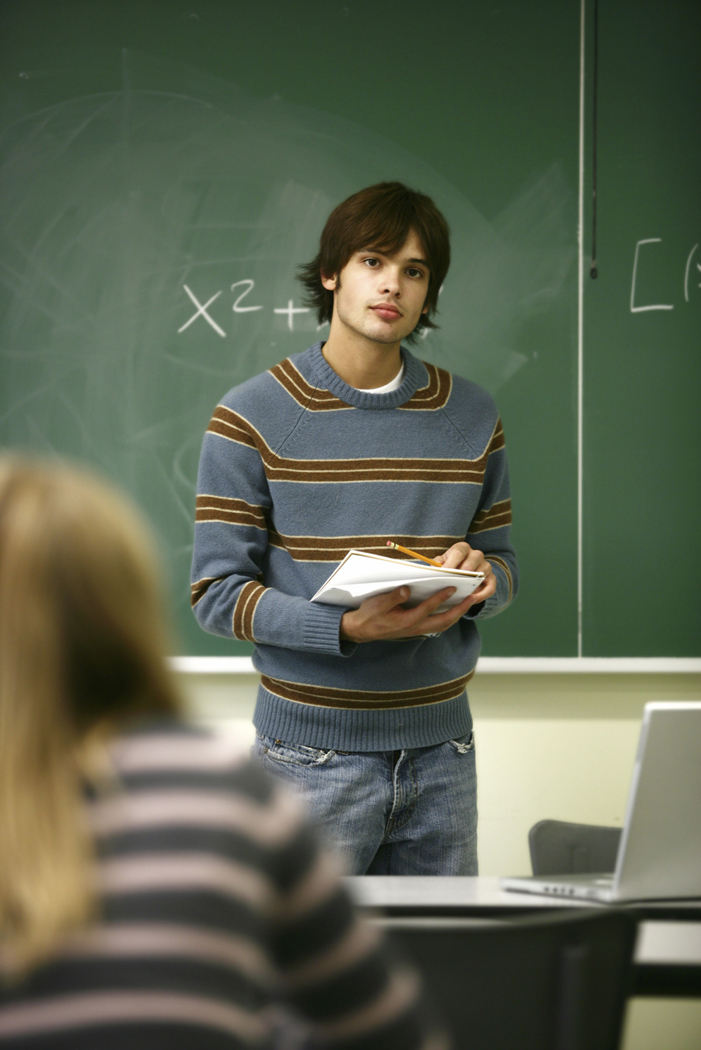 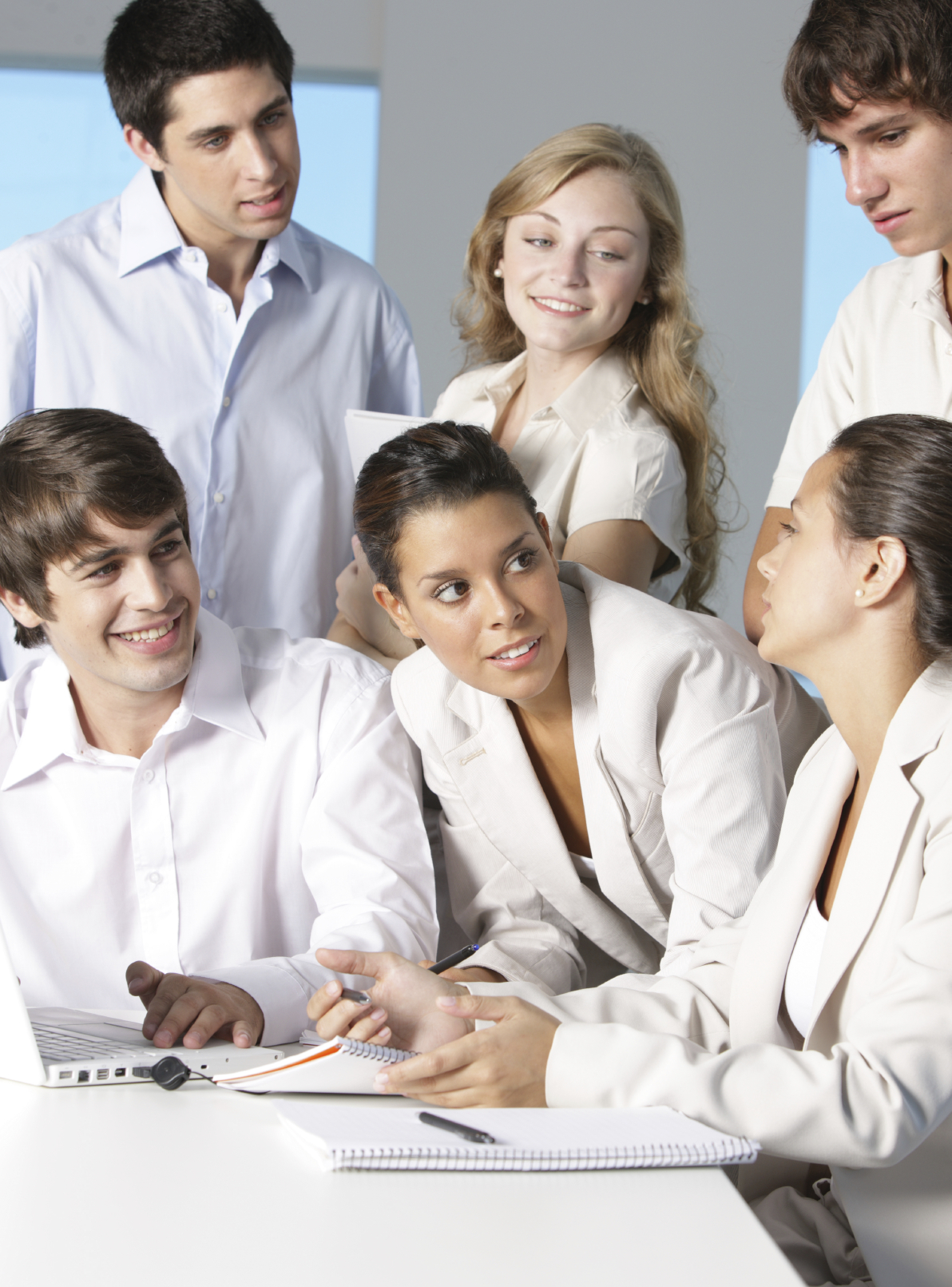 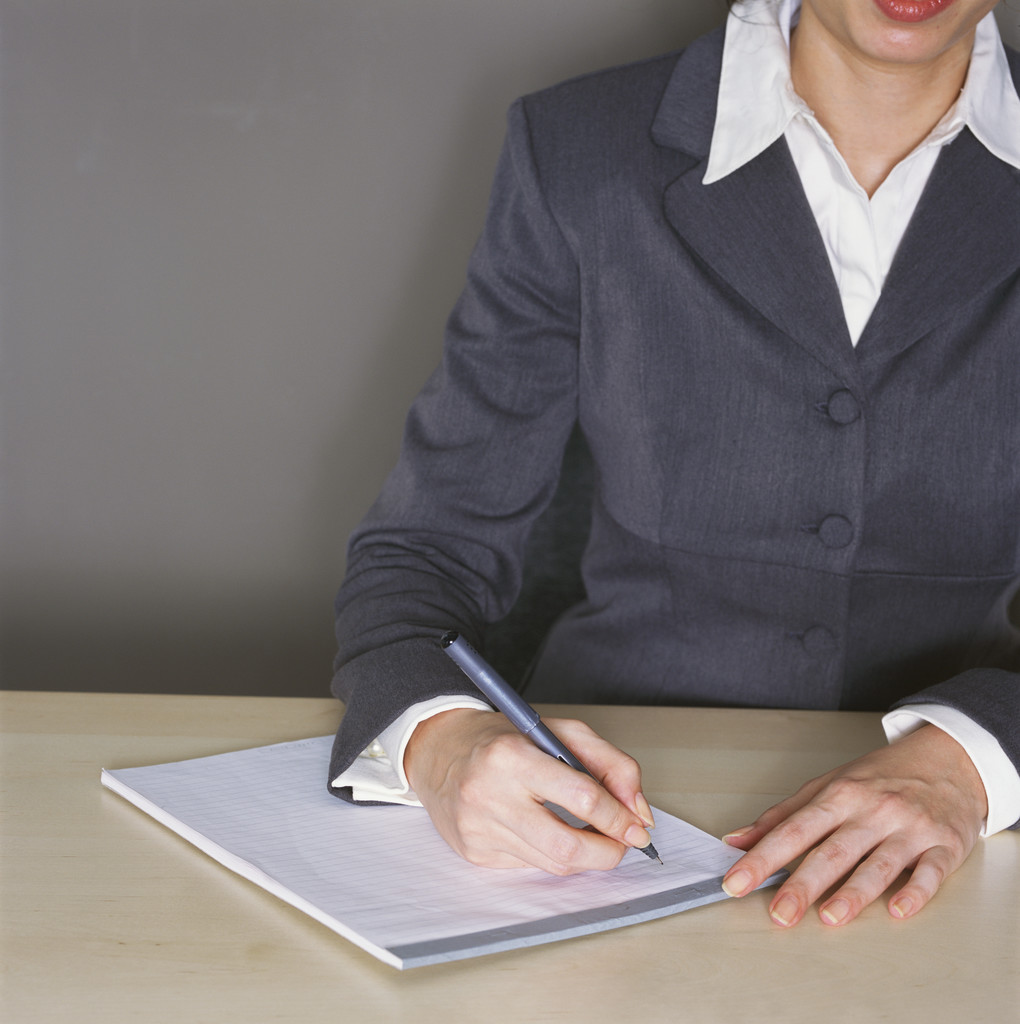 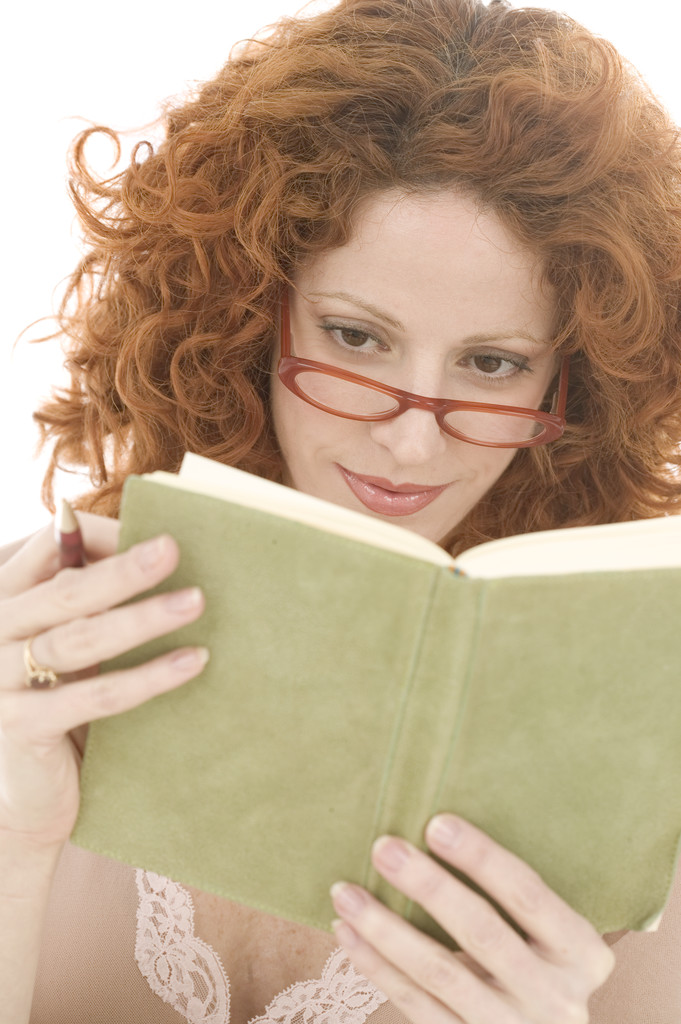 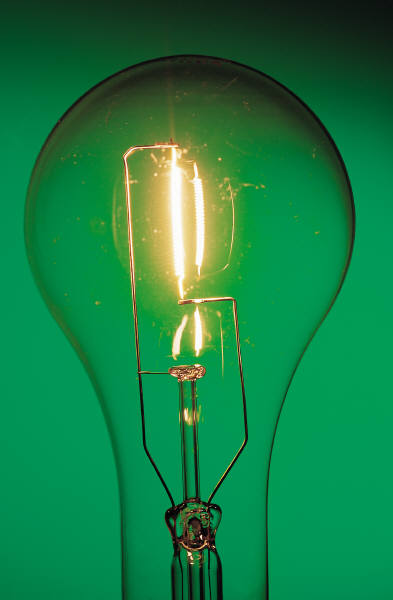 